   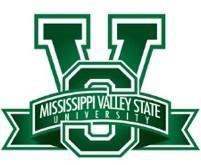            35 Other Courses                                       “”    S                                                                                                                                                                                        Field experience               Field experience   ED 102, ED 280  ED 280, Prasix Core or Praxis I or ACTequivalent, Admission to Teacher Education     ED 102                                    Admission to Teacher Education  ED 280, Admission to Teacher Education                                    Course NumberSemesterGradeCourse NumberSemesterGradeCourse NumberSemesterGrade